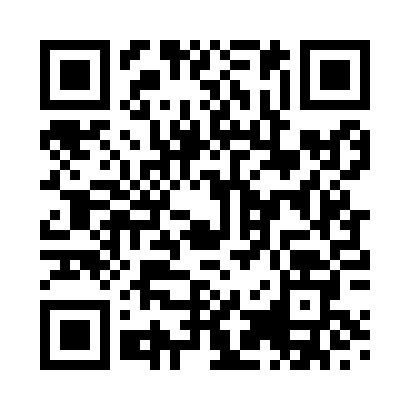 Prayer times for Partridge Green, West Sussex, UKMon 1 Jul 2024 - Wed 31 Jul 2024High Latitude Method: Angle Based RulePrayer Calculation Method: Islamic Society of North AmericaAsar Calculation Method: HanafiPrayer times provided by https://www.salahtimes.comDateDayFajrSunriseDhuhrAsrMaghribIsha1Mon2:584:521:056:409:1811:122Tue2:594:521:056:409:1811:123Wed2:594:531:066:409:1811:124Thu3:004:541:066:409:1711:115Fri3:004:551:066:399:1711:116Sat3:014:561:066:399:1611:117Sun3:014:571:066:399:1611:118Mon3:024:571:066:399:1511:119Tue3:024:581:076:389:1411:1010Wed3:034:591:076:389:1311:1011Thu3:045:001:076:389:1311:1012Fri3:045:021:076:379:1211:0913Sat3:055:031:076:379:1111:0914Sun3:055:041:076:369:1011:0815Mon3:065:051:076:369:0911:0816Tue3:075:061:076:359:0811:0817Wed3:075:071:076:359:0711:0718Thu3:085:091:086:349:0611:0719Fri3:095:101:086:349:0511:0620Sat3:095:111:086:339:0411:0521Sun3:105:121:086:329:0211:0522Mon3:115:141:086:329:0111:0423Tue3:115:151:086:319:0011:0424Wed3:125:161:086:308:5811:0325Thu3:135:181:086:308:5711:0226Fri3:135:191:086:298:5611:0227Sat3:145:211:086:288:5411:0128Sun3:155:221:086:278:5311:0029Mon3:155:231:086:268:5110:5930Tue3:185:251:086:258:5010:5631Wed3:215:261:086:248:4810:53